V 2.2 – Nachweis von Natrium (Lithium) und Reaktivität mit WasserMaterialien: 		Pneumatische Wanne, Messer.Chemikalien:		Natrium (Lithium), Wasser, Phenolphtalein.Durchführung: 			Das Produkt aus V 2.1 wird in eine Pneumatische Wanne mit Wasser und wenigen Tropfen Phenolphtalein gelegt und direkt danach der Abzug heruntergezogen. Zum Vergleich wird dieser Vorgang mit einem sehr kleinen, sorgfältig entrindeten, Stück Natrium (Lithium) wiederholt und verglichen (vgl. Abb. 5).Beobachtung:			Nachdem das Produkt, selbiges gilt für das frische Stück Natrium, in die Wanne gelegt wird, ist eine Gasentwicklung zu beobachten und die Lösung färbt sich pink.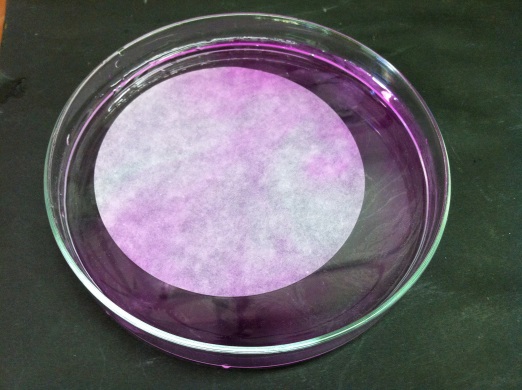 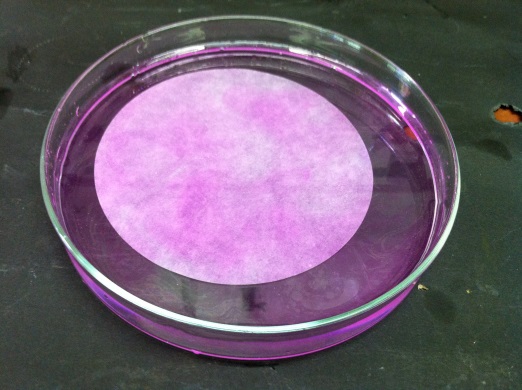 Abb. 5 – Links: Nach der Reaktion des erhaltenen Produkts. Rechts: Nach der Reaktion des frischem Alkans.Deutung:		Die Pinkfärbung des Indikators signalisiert, dass eine Lauge, in diesem Fall Natriumhydroxid (bzw. Lithiumhydroxid), vorliegt. Das Natrium reagiert mit dem Wasser nach der folgenden Reaktionsgleichung: 		Na (s) + H2O (l)  Na+ (aq) + OH- (aq) + ½ H2 (g) 		Die Gasentwicklung ist somit auf die Entstehung von Wasserstoff zurückzuführen.Entsorgung: 		Die Lösung in der Wanne wird in den Säure-Base-Behälter geschüttet.GefahrenstoffeGefahrenstoffeGefahrenstoffeGefahrenstoffeGefahrenstoffeGefahrenstoffeGefahrenstoffeGefahrenstoffeGefahrenstoffeNatriumNatriumNatriumH: 260, 314H: 260, 314H: 260, 314P: 280, 301+330+331, 305+ 351+338, 309+310, 370+378, 422P: 280, 301+330+331, 305+ 351+338, 309+310, 370+378, 422P: 280, 301+330+331, 305+ 351+338, 309+310, 370+378, 422LithiumLithiumLithiumH: 260, 314H: 260, 314H: 260, 314P: 280, 301+330+331, 305+ 351+338, 309+310, 370+378b, 402+404P: 280, 301+330+331, 305+ 351+338, 309+310, 370+378b, 402+404P: 280, 301+330+331, 305+ 351+338, 309+310, 370+378b, 402+404WasserWasserWasserH: -H: -H: -P: -P: -P: -PhenolphtaleinPhenolphtaleinPhenolphtaleinH: 350, 341, 361fH: 350, 341, 361fH: 350, 341, 361fP: 201, 281, 308+313P: 201, 281, 308+313P: 201, 281, 308+313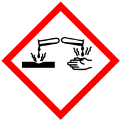 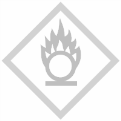 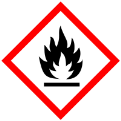 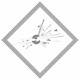 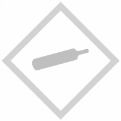 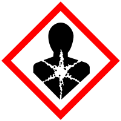 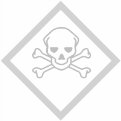 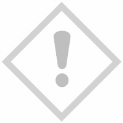 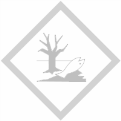 